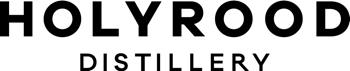 Role ProfileRole:   Distillery HostReports to:  Brand Home and Duty Managers Summary: Various contracts available – casual, part time and full-time.  Primarily guiding, but also bar & events, and some tours admin support.__________________________________________________________________________________ Summary:  Distillery Hosts are responsible for providing a world class service to guests at Holyrood Distillery. They will work within our on-site bars, leading tours and hosting events; actively promoting the brand, products, and experiences. They may also be asked to perform other duties across the distillery which will involve working within the shop, taking bookings, assisting with admin tasks, and opportunities to learn about, and be more involved in, production operations. They will have responsibility for the daily stock and presentation of the Distillery, including the sale and up-sale of spirit and shop products, tastings, pouring and presenting drinks, and other related activity.Distillery Hosts will be the face of Holyrood Distillery – so must be passionate and knowledgeable about our products and experiences; and be a genuine people person with a passion for Edinburgh and our place in it.Must be calm when under pressure, with the confidence and ability to respond to unexpected situations professionally, and to seek advice and support when required. __________________________________________________________________________________  Essential Duties and Responsibilities:  Tour, Bar and Event OperationsProvide a passionate, welcoming and inclusive approach in all guest operations activitiesUndertake comprehensive training in order to lead tours, guiding guests and groups through our whisky and spirits distillery and the various experiences we have to offer.Accept orders (via the digital app or otherwise) from guests, and prepare and serve their drinks as requestedComply to Scottish Licensing law, adhering to Challenge 25 and monitoring guest alcohol intakeComplete weekly stock takes and assist in processing orders in line with guest and sales projectionsEnsure stock levels of garnishes, alcohol and glasses are maintained throughout the dayUndertake regular and scheduled cleaning duties to maintain a sanitary environment – adhering to Covid-19 protocols and risk assessmentsWith advice and direction from the Duty Manager, ensure front of house is presented to the highest standardsProvide operational support for the general management and maintenance of the distillery, as requestedAssist with queue management as and when requiredBuilding on previous experience, share ideas and suggestions to enhance the guest experience, taking a keen interest in the spirits industry and our vision as a whole Flexible in your approach and able to think under pressure to solve problemsGeneralCommunicate effectively with other departments/colleagues within the Distillery.Excellent customer service skills and ability to establish and build rapport with our guestsConfidently and comfortably able to manage large groups of peopleWork collaboratively with colleagues to ensure a well-rounded and unique experience for all Holyrood Distillery guestsCarry out any other reasonable duties as requested by the Duty Manager or other designated senior staff.Take an active interest of the internal workings of the DistilleryActively seek customer feedback and communicate any information directly to your line managerPromote equality and diversity in all aspects of your work by developing and maintaining positive working relationships, ensuring that colleagues are treated fairly and with respect/ dignity Position Requirements:  EssentialRelevant experience of working within a front-facing hospitality environment such as a restaurant, bar or other venue/attractionProviding first class customer care and service, including dealing with customer queries Calm under pressure and ability to confidently interact with the publicExcellent multi-tasking skills and ability to work with minimum supervision on siteDesirableKnowledge of, or passion for, spirits and distillingPersonal license holderUse of electronic and digital booking and payment systems Understanding/knowledge of Edinburgh tourism and hospitalityContract type and schedule: Various hours and contracts are currently available for the role of Distillery Host – casual, part time and full time. Shifts can and do vary from between 10am-10pm.Salary: £9.30 per hour